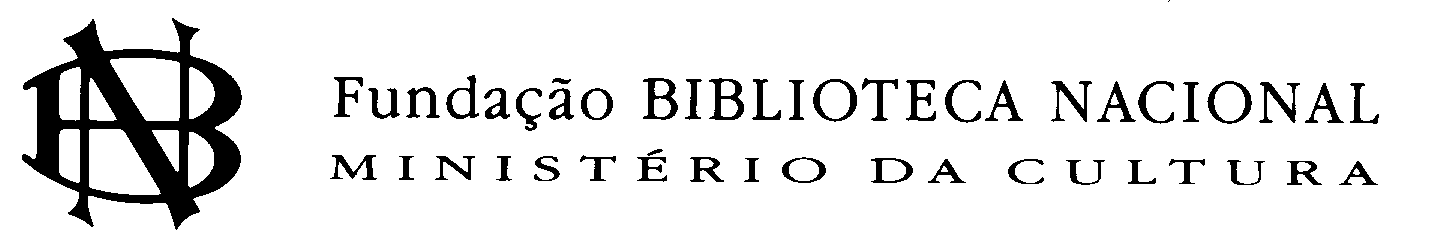 PROGRAMA DE APOIO À PESQUISAEDITAL PÚBLICO PARA SELEÇÃO DE PROJETOS DE PESQUISA EDIÇÃO 2017ANEXO I FORMULÁRIO DE INSCRIÇÃONº. de Inscrição:  	(uso da FBN)DADOS PESSOAISNome: 	Passaporte (para estrangeiros):E-mail (1):E-mail (2):Telefones: Fixo: () (  )	Celular: (   ) (  )Outras informações úteis:FORMAÇÃO ACADÊMICA:Doutor (a): (	)VÍNCULO INSTITUCIONAL ACADÊMICO (se houver):como aluno: 		; Como docente: 	; Como pesquisador: 			.Instituição (nome completo, sigla e endereço):PROJETO4.1 Título:  	ÁREA DE INTERESSE:5.1 Selecione subárea das áreas de conhecimento, conforme Tabela de Áreas de Conhecimento do CNPq: http://www.cnpq.br/documents/10157/186158/TabeladeAreasdoConhecimento.pdf. 	Ciências Sociais Aplicadas (6): 	; 	Ciências Humanas (7): 	; ou, 	Linguística, Letras e Artes (8): 	.NOTA IMPORTANTE: Os candidatos de origem de países não lusófonos deverão anexar um documento que ateste seu domínio do idioma português, fornecido por instituição acreditada.Endereço completo:BairroCidade:EstadoPaís:CEP:RG:CPFNacionalidade: